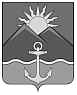 ДУМА ХАСАНСКОГО МУНИЦИПАЛЬНОГО ОКРУГАПРИМОРСКОГО КРАЯРЕШЕНИЕпгт Славянка08.12.2022 	     №  55О создании Контрольно-счетного управленияХасанского муниципального округа Приморского края с правами юридического лица   В соответствии с Федеральным законом от 06.10.2003 № 131-ФЗ «Об общих принципах организации местного самоуправления в Российской Федерации», Федеральным законом от 07.02.2011 № 6-ФЗ «Об общих принципах организации и деятельности контрольно-счетных органов субъектов Российской Федерации и муниципальных образований»,  Федеральным законом от 08.08.2001 № 129-ФЗ «О государственной регистрации юридических лиц и индивидуальных предпринимателей», Законом Приморского края от 22.04.2022 № 80-КЗ «О Хасанском муниципальном округе Приморского края»,  Уставом Хасанского муниципального округа Приморского края Дума Хасанского муниципального округа Приморского краяРЕШИЛА:1. Образовать Контрольно-счетное управление Хасанского муниципального округа Приморского края.2. Наделить Контрольно-счетное управление Хасанского муниципального округа  Приморского края  правами юридического лица.3. Уполномочить Дейнеко Андрея Владимировича выступать в качестве заявителя при совершении всех необходимых регистрационных действий.4. Контрольно-счетное управление Хасанского муниципального округа Приморского края считать сформированным с момента утверждения его штатного расписания.5. Опубликовать настоящее решение в Бюллетене муниципальных правовых актов Хасанского муниципального района и разместить на официальном сайте Думы Хасанского муниципального района Приморского края в информационно-телекоммуникационной сети «Интернет».6. Настоящее решение вступает в силу со дня его принятия.Председатель Думы                           					Н.В. Карпова			               